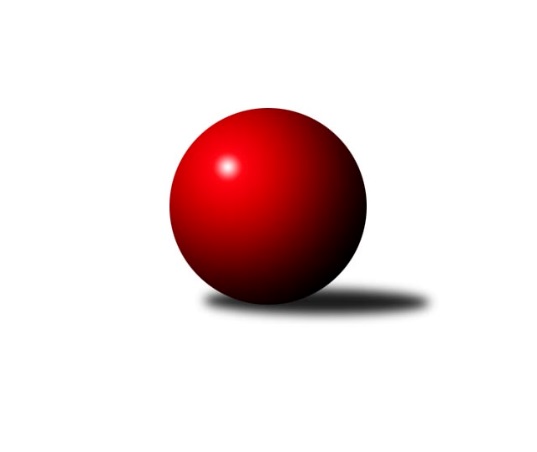 Č.23Ročník 2018/2019	22.3.2019Nejlepšího výkonu v tomto kole: 2661 dosáhlo družstvo: KK Slavoj Praha BDivize AS 2018/2019Výsledky 23. kolaSouhrnný přehled výsledků:KK Slavia Praha	- KK Konstruktiva Praha B	7:1	2530:2406	9.0:3.0	19.3.SC Olympia Radotín	- KK Jiří Poděbrady B	4:4	2555:2535	5.0:7.0	20.3.PSK Union Praha 	- TJ Sparta Kutná Hora B	8:0	2479:2419	8.0:4.0	21.3.TJ Sokol Benešov B	- KK Konstruktiva Praha A	1:7	2504:2655	2.0:10.0	22.3.TJ AŠ Mladá Boleslav 	- SK Meteor Praha 	1:7	2407:2488	3.0:9.0	22.3.KK Slavoj Praha B	- TJ Praga Praha 	6:2	2661:2572	7.0:5.0	22.3.TJ Neratovice	- TJ Sokol Brandýs n. L.	2:6	2556:2655	2.0:10.0	22.3.Tabulka družstev:	1.	KK Konstruktiva Praha A	23	20	0	3	135.5 : 48.5 	178.5 : 97.5 	 2649	40	2.	KK Slavia Praha	23	13	5	5	109.0 : 75.0 	143.5 : 132.5 	 2557	31	3.	SK Meteor Praha	23	12	2	9	100.5 : 83.5 	143.0 : 133.0 	 2551	26	4.	TJ AŠ Mladá Boleslav	23	11	3	9	96.0 : 88.0 	140.0 : 136.0 	 2544	25	5.	TJ Neratovice	23	11	2	10	94.5 : 89.5 	144.0 : 132.0 	 2522	24	6.	TJ Sokol Benešov B	23	10	4	9	87.0 : 97.0 	131.0 : 145.0 	 2536	24	7.	KK Konstruktiva Praha B	23	10	3	10	98.5 : 85.5 	150.5 : 125.5 	 2548	23	8.	TJ Praga Praha	23	11	1	11	94.0 : 90.0 	139.0 : 137.0 	 2526	23	9.	KK Slavoj Praha B	23	9	5	9	93.0 : 91.0 	133.5 : 142.5 	 2521	23	10.	PSK Union Praha	24	9	2	13	85.5 : 106.5 	134.5 : 153.5 	 2497	20	11.	TJ Sokol Brandýs n. L.	24	9	2	13	85.0 : 107.0 	133.5 : 154.5 	 2554	20	12.	TJ Sparta Kutná Hora B	23	7	3	13	74.0 : 110.0 	121.5 : 154.5 	 2480	17	13.	SC Olympia Radotín	23	7	2	14	78.0 : 106.0 	125.0 : 151.0 	 2505	16	14.	KK Jiří Poděbrady B	23	4	4	15	65.5 : 118.5 	126.5 : 149.5 	 2513	12Podrobné výsledky kola:	 KK Slavia Praha	2530	7:1	2406	KK Konstruktiva Praha B	Tereza Bendová	 	 218 	 210 		428 	 2:0 	 397 	 	195 	 202		Arnošt Nedbal	Karel Vaňata	 	 223 	 190 		413 	 2:0 	 380 	 	206 	 174		Miroslav Šnejdar st.	Filip Knap	 	 193 	 204 		397 	 1:1 	 406 	 	215 	 191		Tibor Machala	Aleš Jungmann	 	 232 	 213 		445 	 2:0 	 414 	 	207 	 207		Jaroslav Pleticha st.	Jan Bürger	 	 220 	 200 		420 	 1:1 	 401 	 	196 	 205		Stanislav Vesecký	Luboš Zelenka	 	 206 	 221 		427 	 1:1 	 408 	 	207 	 201		Jan Barchánekrozhodčí: Luboš ZelenkaNejlepší výkon utkání: 445 - Aleš Jungmann	 SC Olympia Radotín	2555	4:4	2535	KK Jiří Poděbrady B	Tatiana Vydrová	 	 191 	 195 		386 	 0:2 	 437 	 	215 	 222		Zbyněk David	Vladimír Zdražil	 	 235 	 226 		461 	 2:0 	 424 	 	208 	 216		Dušan Richter	Pavel Dvořák	 	 206 	 210 		416 	 1:1 	 417 	 	220 	 197		Jaroslav Kazda	Petr Dvořák	 	 208 	 231 		439 	 0:2 	 457 	 	220 	 237		Václav Anděl	Martin Pondělíček	 	 237 	 217 		454 	 2:0 	 380 	 	184 	 196		Jan Šafránek	Jiří Ujhelyi	 	 194 	 205 		399 	 0:2 	 420 	 	201 	 219		Ondřej Šustrrozhodčí: Pavel DvořákNejlepší výkon utkání: 461 - Vladimír Zdražil	 PSK Union Praha 	2479	8:0	2419	TJ Sparta Kutná Hora B	Petr Moravec	 	 207 	 207 		414 	 1:1 	 412 	 	195 	 217		Zdeněk Rajchman	Michal Franc	 	 204 	 217 		421 	 1.5:0.5 	 402 	 	185 	 217		Tomáš Jelínek	Pavel Novák	 	 216 	 206 		422 	 2:0 	 408 	 	211 	 197		František Tesař	Ctirad Dudycha	 	 204 	 200 		404 	 1.5:0.5 	 402 	 	202 	 200		Jaroslav Čermák	David Dittrich	 	 222 	 203 		425 	 1:1 	 415 	 	199 	 216		Zdeněk Končel	Luboš Polanský	 	 214 	 179 		393 	 1:1 	 380 	 	193 	 187		Bohumír Kopeckýrozhodčí: Luboš SoukupNejlepší výkon utkání: 425 - David Dittrich	 TJ Sokol Benešov B	2504	1:7	2655	KK Konstruktiva Praha A	Dušan Dvořák	 	 243 	 229 		472 	 2:0 	 449 	 	231 	 218		Václav Posejpal	Luboš Brabec	 	 213 	 198 		411 	 0:2 	 423 	 	220 	 203		Pavel Kohlíček	Antonín Šostý	 	 198 	 178 		376 	 0:2 	 416 	 	234 	 182		Jakub Wrzecionko	Marek Červ	 	 208 	 210 		418 	 0:2 	 441 	 	216 	 225		Karel Hybš	Michal Vyskočil	 	 187 	 212 		399 	 0:2 	 450 	 	231 	 219		Michal Ostatnický	Petr Brabenec	 	 231 	 197 		428 	 0:2 	 476 	 	235 	 241		Petr Tepličanecrozhodčí: Palát KarelNejlepší výkon utkání: 476 - Petr Tepličanec	 TJ AŠ Mladá Boleslav 	2407	1:7	2488	SK Meteor Praha 	Michal Horáček	 	 216 	 208 		424 	 0:2 	 437 	 	217 	 220		Pavel Plachý	Tomáš Křenek	 	 206 	 211 		417 	 1:1 	 418 	 	210 	 208		Martin Boháč	Pavel Palaštuk	 	 186 	 201 		387 	 0:2 	 434 	 	199 	 235		Ladislav Zahrádka	Petr Horáček	 	 198 	 218 		416 	 0:2 	 433 	 	207 	 226		Ivo Steindl	Pavel Horáček ml.	 	 195 	 183 		378 	 1:1 	 365 	 	171 	 194		Jindřich Sahula	Petr Palaštuk	 	 180 	 205 		385 	 1:1 	 401 	 	204 	 197		Milan Mikulášekrozhodčí: Petr PalaštukNejlepší výkon utkání: 437 - Pavel Plachý	 KK Slavoj Praha B	2661	6:2	2572	TJ Praga Praha 	Viktor Jungbauer	 	 229 	 213 		442 	 1:1 	 437 	 	208 	 229		Milan Komorník	Jiří Kašpar	 	 213 	 226 		439 	 2:0 	 430 	 	208 	 222		Pavel Janoušek	Anton Stašák	 	 235 	 231 		466 	 2:0 	 395 	 	177 	 218		Michal Bartoš *1	Miroslav Bubeník	 	 211 	 209 		420 	 0:2 	 457 	 	220 	 237		Petr Kašpar	Pavel Řehánek	 	 246 	 214 		460 	 1:1 	 473 	 	235 	 238		Rostislav Kašpar	Stanislav Březina	 	 234 	 200 		434 	 1:1 	 380 	 	172 	 208		Jaroslav Kourekrozhodčí: Petr Pravlovskýstřídání: *1 od 51. hodu David KašparNejlepší výkon utkání: 473 - Rostislav Kašpar	 TJ Neratovice	2556	2:6	2655	TJ Sokol Brandýs n. L.	Jan Kvapil	 	 219 	 227 		446 	 1:1 	 437 	 	223 	 214		Václav Sommer	Josef Šálek	 	 210 	 220 		430 	 1:1 	 418 	 	226 	 192		Pavel Kotek	Josef Trnka	 	 215 	 216 		431 	 0:2 	 437 	 	220 	 217		František Čvančara	Petr Vacek	 	 214 	 210 		424 	 0:2 	 446 	 	215 	 231		Miloslav Rychetský	Jan Kozák	 	 207 	 216 		423 	 0:2 	 474 	 	251 	 223		Karel Křenek	Pavel Šťastný	 	 213 	 189 		402 	 0:2 	 443 	 	224 	 219		Martin Šmejkalrozhodčí: Jan KozákNejlepší výkon utkání: 474 - Karel KřenekPořadí jednotlivců:	jméno hráče	družstvo	celkem	plné	dorážka	chyby	poměr kuž.	Maximum	1.	Karel Křenek 	TJ Sokol Brandýs n. L.	455.19	302.7	152.5	2.6	12/13	(486)	2.	Michal Ostatnický 	KK Konstruktiva Praha A	447.79	302.9	144.9	3.4	12/13	(492)	3.	Petr Tepličanec 	KK Konstruktiva Praha A	446.93	294.9	152.0	3.0	12/13	(520)	4.	Miloslav Rychetský 	TJ Sokol Brandýs n. L.	446.64	299.9	146.7	3.2	11/13	(481)	5.	Jakub Wrzecionko 	KK Konstruktiva Praha A	445.43	300.9	144.5	4.0	13/13	(490)	6.	Martin Boháč 	SK Meteor Praha 	444.31	301.4	142.9	4.3	12/13	(474)	7.	Zdeněk Zahrádka 	KK Konstruktiva Praha A	444.04	303.1	141.0	3.3	12/13	(479)	8.	David Dittrich 	PSK Union Praha 	443.83	296.1	147.8	3.5	10/13	(493)	9.	Anton Stašák 	KK Slavoj Praha B	441.88	295.2	146.6	2.9	10/12	(494)	10.	Martin Pondělíček 	SC Olympia Radotín	441.75	293.4	148.3	2.7	10/12	(484)	11.	Jan Kvapil 	TJ Neratovice	441.51	293.3	148.2	2.9	9/12	(473)	12.	Tomáš Křenek 	TJ AŠ Mladá Boleslav 	439.15	300.3	138.9	4.6	11/12	(470)	13.	Josef Šálek 	TJ Neratovice	438.17	299.2	138.9	5.8	10/12	(490)	14.	Ladislav Zahrádka 	SK Meteor Praha 	437.46	301.1	136.4	3.3	12/13	(473)	15.	Robert Asimus 	SC Olympia Radotín	437.40	296.2	141.2	4.0	11/12	(465)	16.	Rostislav Kašpar 	TJ Praga Praha 	436.98	292.8	144.2	3.2	11/13	(473)	17.	Václav Posejpal 	KK Konstruktiva Praha A	436.56	303.9	132.7	4.1	12/13	(484)	18.	Jaroslav Kazda 	KK Jiří Poděbrady B	436.16	299.8	136.4	3.2	13/13	(480)	19.	František Čvančara 	TJ Sokol Brandýs n. L.	435.68	298.0	137.7	6.1	12/13	(491)	20.	Viktor Jungbauer 	KK Slavoj Praha B	434.81	295.2	139.6	5.3	11/12	(492)	21.	Stanislav Vesecký 	KK Konstruktiva Praha B	434.03	296.3	137.7	4.8	11/13	(469)	22.	Ivo Steindl 	SK Meteor Praha 	433.10	297.3	135.8	5.0	12/13	(465)	23.	Pavel Kohlíček 	KK Konstruktiva Praha A	432.80	295.9	136.9	4.8	11/13	(494)	24.	Jiří Kočí 	TJ Sokol Benešov B	432.23	295.9	136.4	7.7	8/12	(486)	25.	Vladimír Zdražil 	SC Olympia Radotín	430.96	300.5	130.5	4.9	11/12	(461)	26.	Karel Vaňata 	KK Slavia Praha	430.29	297.2	133.1	6.1	11/12	(464)	27.	Tibor Machala 	KK Konstruktiva Praha B	429.84	290.1	139.8	4.8	10/13	(462)	28.	Zbyněk David 	KK Jiří Poděbrady B	429.60	293.2	136.4	5.4	9/13	(453)	29.	Zdeněk Rajchman 	TJ Sparta Kutná Hora B	429.07	293.8	135.2	4.9	11/13	(479)	30.	Marek Červ 	TJ Sokol Benešov B	428.30	294.3	134.0	5.7	11/12	(462)	31.	František Tesař 	TJ Sparta Kutná Hora B	427.72	290.7	137.0	4.0	12/13	(507)	32.	Martin Šmejkal 	TJ Sokol Brandýs n. L.	427.52	291.8	135.7	3.8	11/13	(465)	33.	Pavel Plachý 	SK Meteor Praha 	427.32	292.1	135.2	5.7	10/13	(453)	34.	Pavel Novák 	PSK Union Praha 	426.98	295.4	131.6	5.6	12/13	(463)	35.	Aleš Jungmann 	KK Slavia Praha	426.89	297.2	129.6	6.7	12/12	(468)	36.	Jan Bürger 	KK Slavia Praha	426.88	294.2	132.7	5.9	12/12	(463)	37.	Pavel Dvořák 	SC Olympia Radotín	426.53	295.6	130.9	7.6	12/12	(489)	38.	Filip Knap 	KK Slavia Praha	426.16	291.7	134.5	6.5	12/12	(464)	39.	Petr Kašpar 	TJ Praga Praha 	426.10	296.0	130.1	7.2	9/13	(463)	40.	Tereza Bendová 	KK Slavia Praha	425.71	291.3	134.4	6.2	9/12	(468)	41.	Luboš Polanský 	PSK Union Praha 	425.48	292.5	133.0	5.3	12/13	(453)	42.	Michal Vyskočil 	TJ Sokol Benešov B	425.13	291.5	133.7	5.5	10/12	(446)	43.	Milan Komorník 	TJ Praga Praha 	424.64	288.7	135.9	4.1	12/13	(462)	44.	Milan Mikulášek 	SK Meteor Praha 	424.14	296.2	127.9	8.3	13/13	(480)	45.	Antonín Šostý 	TJ Sokol Benešov B	423.90	294.0	129.9	7.2	9/12	(461)	46.	Petr Horáček 	TJ AŠ Mladá Boleslav 	423.61	296.5	127.1	6.5	9/12	(445)	47.	Dušan Dvořák 	TJ Sokol Benešov B	423.43	296.3	127.2	6.8	9/12	(472)	48.	Petr Palaštuk 	TJ AŠ Mladá Boleslav 	423.17	291.5	131.7	5.8	12/12	(458)	49.	Arnošt Nedbal 	KK Konstruktiva Praha B	423.16	289.7	133.4	6.0	9/13	(462)	50.	Jan Kozák 	TJ Neratovice	423.12	293.0	130.1	5.7	10/12	(464)	51.	Miroslav Šnejdar  st.	KK Konstruktiva Praha B	422.61	291.2	131.4	6.3	13/13	(480)	52.	Ondřej Šustr 	KK Jiří Poděbrady B	422.14	289.6	132.6	6.4	12/13	(462)	53.	Luboš Zelenka 	KK Slavia Praha	421.83	295.3	126.5	6.7	11/12	(455)	54.	David Kašpar 	TJ Praga Praha 	421.83	292.8	129.1	5.9	10/13	(449)	55.	Jiří Kašpar 	KK Slavoj Praha B	420.50	292.9	127.6	4.5	11/12	(470)	56.	Petr Brabenec 	TJ Sokol Benešov B	418.47	291.0	127.5	6.6	9/12	(456)	57.	Jaroslav Kourek 	TJ Praga Praha 	418.46	290.7	127.7	6.1	13/13	(468)	58.	Michal Horáček 	TJ AŠ Mladá Boleslav 	417.89	288.0	129.8	6.1	11/12	(450)	59.	Tomáš Jelínek 	TJ Sparta Kutná Hora B	417.58	291.8	125.8	6.1	12/13	(479)	60.	Jaroslav Čermák 	TJ Sparta Kutná Hora B	416.87	292.1	124.8	7.2	13/13	(466)	61.	Jaroslav Pleticha  st.	KK Konstruktiva Praha B	416.84	286.4	130.4	7.0	13/13	(478)	62.	Luboš Brabec 	TJ Sokol Benešov B	416.55	288.9	127.6	6.4	9/12	(461)	63.	Pavel Horáček  ml.	TJ AŠ Mladá Boleslav 	416.16	287.7	128.4	5.2	11/12	(465)	64.	Dušan Richter 	KK Jiří Poděbrady B	416.15	291.8	124.4	8.5	11/13	(478)	65.	Pavel Janoušek 	TJ Praga Praha 	415.55	287.0	128.6	6.4	12/13	(505)	66.	Jakub Hlava 	KK Konstruktiva Praha B	415.22	286.0	129.3	5.3	9/13	(471)	67.	Zdeněk Končel 	TJ Sparta Kutná Hora B	414.99	288.1	126.9	5.6	10/13	(472)	68.	Petr Pravlovský 	KK Slavoj Praha B	412.98	288.9	124.1	7.3	8/12	(477)	69.	Ctirad Dudycha 	PSK Union Praha 	411.07	292.5	118.6	10.5	13/13	(442)	70.	Bohumír Kopecký 	TJ Sparta Kutná Hora B	410.34	292.8	117.5	10.6	11/13	(460)	71.	Vladimír Klindera 	KK Jiří Poděbrady B	409.82	287.5	122.3	7.9	11/13	(458)	72.	Josef Trnka 	TJ Neratovice	407.46	289.7	117.7	8.2	10/12	(438)	73.	Michal Franc 	PSK Union Praha 	406.46	285.7	120.8	9.3	10/13	(444)	74.	Michal Bartoš 	TJ Praga Praha 	402.67	283.0	119.7	9.2	9/13	(448)	75.	Ivana Vlková 	SK Meteor Praha 	402.16	279.9	122.3	8.1	10/13	(479)	76.	Jindřich Sahula 	SK Meteor Praha 	400.27	293.6	106.7	10.1	9/13	(507)	77.	Petr Dvořák 	SC Olympia Radotín	399.80	282.9	116.9	10.6	12/12	(453)	78.	Luboš Soukup 	PSK Union Praha 	399.69	282.3	117.4	9.9	11/13	(449)	79.	Pavel Kotek 	TJ Sokol Brandýs n. L.	399.39	283.7	115.7	9.8	11/13	(443)	80.	Jiří Ujhelyi 	SC Olympia Radotín	396.74	280.9	115.8	10.3	12/12	(433)		Josef Kašpar 	TJ Praga Praha 	497.00	295.0	202.0	0.0	1/13	(497)		Ladislav Kalous 	TJ Sokol Benešov B	480.00	327.0	153.0	5.0	1/12	(480)		Jiří Franěk 	TJ Sokol Benešov B	462.00	305.0	157.0	4.0	1/12	(484)		Richard Sekerák 	SK Meteor Praha 	458.00	309.0	149.0	4.0	1/13	(458)		Jiří Tichý 	KK Jiří Poděbrady B	446.17	303.2	143.0	3.7	2/13	(453)		Václav Sommer 	TJ Sokol Brandýs n. L.	445.51	295.3	150.2	3.6	5/13	(472)		Pavel Šťastný 	TJ Neratovice	444.38	305.2	139.1	2.9	7/12	(485)		Josef Cíla 	TJ AŠ Mladá Boleslav 	439.60	296.7	142.9	3.3	7/12	(480)		Petr Božka 	TJ Neratovice	438.91	296.6	142.3	2.8	7/12	(491)		Jindra Pokorná 	SK Meteor Praha 	436.00	312.0	124.0	9.0	1/13	(436)		Milan Mareš  ml.	KK Slavia Praha	435.50	300.0	135.5	5.0	2/12	(480)		Jaroslav Pleticha  ml.	KK Konstruktiva Praha A	435.21	297.2	138.0	3.3	7/13	(471)		Jan Poláček 	KK Jiří Poděbrady B	433.73	298.0	135.7	5.9	5/13	(486)		Jan Barchánek 	KK Konstruktiva Praha B	432.67	295.5	137.2	4.2	3/13	(464)		Pavel Řehánek 	KK Slavoj Praha B	431.35	299.1	132.3	3.3	5/12	(460)		Karel Hašek 	TJ Sokol Benešov B	431.00	280.0	151.0	3.0	1/12	(431)		Jiří Sládek 	KK Slavia Praha	431.00	281.0	150.0	2.0	1/12	(431)		Jiří Šafránek 	KK Jiří Poděbrady B	429.12	294.1	135.0	6.2	5/13	(453)		Bohumír Musil 	KK Konstruktiva Praha B	428.75	288.5	140.3	4.5	4/13	(461)		Karel Drábek 	TJ Sokol Benešov B	428.40	291.2	137.2	4.0	5/12	(460)		Petr Vacek 	TJ Neratovice	427.52	296.0	131.6	5.7	6/12	(465)		Petr Barchánek 	KK Konstruktiva Praha A	427.50	295.0	132.5	9.5	2/13	(431)		Pavel Kantner 	PSK Union Praha 	427.00	291.0	136.0	2.0	1/13	(427)		Karel Hybš 	KK Konstruktiva Praha A	426.94	286.9	140.0	4.9	4/13	(476)		Zdeněk Fůra 	KK Slavoj Praha B	426.33	297.7	128.7	8.3	3/12	(446)		Petr Šteiner 	TJ Neratovice	425.67	290.4	135.3	5.7	6/12	(448)		Jiří Čihák 	KK Konstruktiva Praha B	424.75	289.3	135.5	5.3	4/13	(448)		Pavel Palaštuk 	TJ AŠ Mladá Boleslav 	424.47	289.2	135.3	3.9	6/12	(483)		Stanislav Březina 	KK Slavoj Praha B	424.02	293.1	130.9	4.0	7/12	(480)		Václav Jelínek 	TJ Sparta Kutná Hora B	422.60	291.4	131.2	6.1	8/13	(450)		Jan Kryda 	KK Slavia Praha	420.00	294.0	126.0	0.0	1/12	(420)		Lidmila Fořtová 	KK Slavia Praha	419.00	275.7	143.3	5.3	3/12	(447)		Jaroslav Pichl 	KK Slavoj Praha B	418.50	291.0	127.5	6.0	2/12	(421)		Vladimír Sommer 	TJ Sokol Brandýs n. L.	418.03	294.5	123.5	8.3	5/13	(439)		Bohumil Sedláček 	TJ AŠ Mladá Boleslav 	417.50	285.5	132.0	6.0	2/12	(420)		Samuel Fujko 	KK Konstruktiva Praha A	417.50	304.0	113.5	8.0	2/13	(419)		Václav Anděl 	KK Jiří Poděbrady B	415.42	284.3	131.2	6.7	4/13	(457)		Jan Meščan 	TJ Neratovice	413.00	290.5	122.5	9.5	2/12	(429)		Roman Cypro 	KK Slavoj Praha B	408.73	299.6	109.1	12.9	6/12	(499)		Zdeněk Boháč 	SK Meteor Praha 	408.00	269.0	139.0	4.0	1/13	(408)		Pavel Moravec 	PSK Union Praha 	406.50	284.2	122.3	6.4	6/13	(433)		Jan Horáček 	TJ AŠ Mladá Boleslav 	405.50	287.3	118.2	8.2	3/12	(436)		Karel Palát 	TJ Sokol Benešov B	404.00	283.0	121.0	6.0	1/12	(404)		Petr Beneda 	KK Slavoj Praha B	402.33	288.7	113.7	10.3	3/12	(413)		Miroslav Bubeník 	KK Slavoj Praha B	402.10	286.9	115.2	8.9	7/12	(439)		Kateřina Holanová 	KK Slavoj Praha B	401.50	281.5	120.0	9.0	2/12	(402)		Zdeněk Trnka 	TJ Neratovice	400.06	285.9	114.2	9.1	5/12	(443)		Petra Gütterová 	KK Jiří Poděbrady B	398.00	275.0	123.0	7.0	1/13	(398)		Petr Moravec 	PSK Union Praha 	396.90	275.0	121.9	9.3	4/13	(436)		Pavel Holec 	TJ Sokol Brandýs n. L.	394.42	280.2	114.3	8.3	6/13	(421)		Ladislav Žebrakovský 	TJ Sokol Benešov B	393.50	277.5	116.0	8.0	2/12	(410)		Josef Mach 	PSK Union Praha 	390.83	288.7	102.2	11.8	3/13	(414)		Lukáš Kotek 	TJ Sokol Brandýs n. L.	387.00	290.0	97.0	9.0	1/13	(387)		Tatiana Vydrová 	SC Olympia Radotín	386.00	282.0	104.0	9.0	1/12	(386)		Martin Keřtof 	TJ Sokol Brandýs n. L.	385.83	271.6	114.3	10.2	6/13	(435)		Jaroslav Šatník 	KK Jiří Poděbrady B	384.00	280.0	104.0	7.5	2/13	(386)		Jan Šafránek 	KK Jiří Poděbrady B	382.14	270.4	111.7	13.4	7/13	(403)		Radek Pauk 	SC Olympia Radotín	376.33	272.7	103.7	13.8	3/12	(399)		Jiří Samolák 	TJ AŠ Mladá Boleslav 	366.00	241.0	125.0	5.0	1/12	(366)		Tomáš Smékal 	TJ Praga Praha 	352.00	265.0	87.0	14.0	1/13	(352)		Milena Pondělíčková 	SC Olympia Radotín	347.00	268.0	79.0	18.0	1/12	(347)Sportovně technické informace:Starty náhradníků:registrační číslo	jméno a příjmení 	datum startu 	družstvo	číslo startu20994	Taťjana Vydrová	20.03.2019	SC Olympia Radotín	1x17844	Petr Moravec	21.03.2019	PSK Union Praha 	4x5689	Karel Hybš	22.03.2019	KK Konstruktiva Praha A	4x893	Jan Barchánek	19.03.2019	KK Konstruktiva Praha B	4x
Hráči dopsaní na soupisku:registrační číslo	jméno a příjmení 	datum startu 	družstvo	Program dalšího kola:24. kolo27.3.2019	st	17:30	SK Meteor Praha  - KK Slavia Praha	27.3.2019	st	18:00	KK Konstruktiva Praha B - PSK Union Praha 	27.3.2019	st	18:00	TJ Praga Praha  - TJ Sokol Benešov B	28.3.2019	čt	19:30	KK Konstruktiva Praha A - TJ Neratovice	29.3.2019	pá	17:00	KK Jiří Poděbrady B - KK Slavoj Praha B	29.3.2019	pá	17:00	TJ Sparta Kutná Hora B - SC Olympia Radotín	29.3.2019	pá	18:00	TJ Sokol Brandýs n. L. - TJ AŠ Mladá Boleslav 	Nejlepší šestka kola - absolutněNejlepší šestka kola - absolutněNejlepší šestka kola - absolutněNejlepší šestka kola - absolutněNejlepší šestka kola - dle průměru kuželenNejlepší šestka kola - dle průměru kuželenNejlepší šestka kola - dle průměru kuželenNejlepší šestka kola - dle průměru kuželenNejlepší šestka kola - dle průměru kuželenPočetJménoNázev týmuVýkonPočetJménoNázev týmuPrůměr (%)Výkon7xPetr TepličanecKonstruktiva 4766xPetr TepličanecKonstruktiva 111.634765xKarel KřenekBrandýs4747xKarel KřenekBrandýs110.834742xRostislav KašparPraga 4731xDušan DvořákBenešov B110.694721xDušan DvořákBenešov B4721xPavel PlachýMeteor 109.244376xAnton StašákSlavoj B4665xRostislav KašparPraga 108.824731xVladimír ZdražilRadotín4612xVladimír ZdražilRadotín108.74461